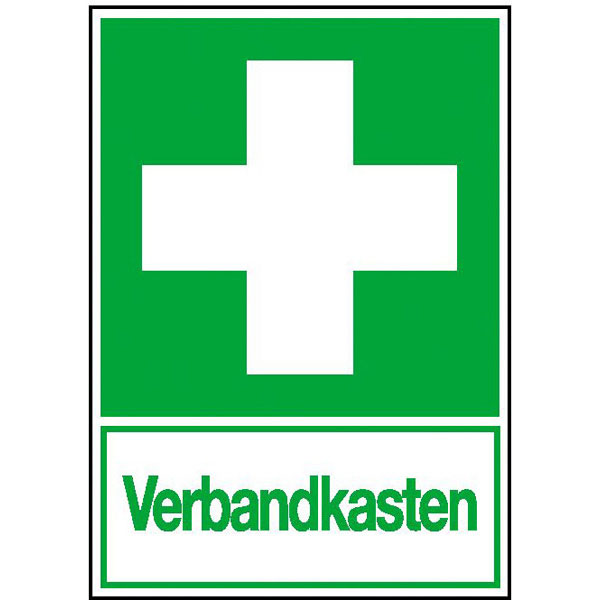 befindet sich im orangen Wandschrank (Unterrichtsraum, siehe Aufkleber)Nov. 2017